Prefeitura Municipal de Jaci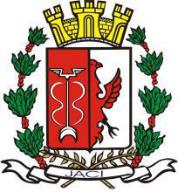 Praça Dom Lafayete Libaneo, 700 - Centro - Fone/Fax: (17) 3283-9930 - CEP 15155-000e-mail: prefeitura@jaci.sp.gov.br - secretaria@jaci.sp.gov.br - CNPJ (MF): 45.142.684/0001-02ESTADO DE SÃO PAULO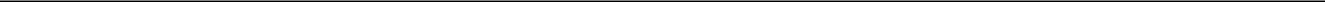 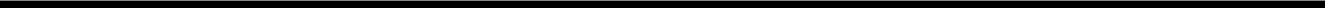 EDITAL Nº 04/2021EDITAL DE CONVOCAÇÃO PARA AS PROVAS OBJETIVAS E DE TÍTULOSDO PROCESSO SELETIVO SIMPLIFICADO N.º 01/2021A Prefeita do Município de Jaci, Estado de São Paulo, no uso das atribuições que lhe são conferidas pela legislação em vigor e em conformidade com o Edital Nº 01/2021 do Processo Seletivo Simplificado, CONVOCA todos os candidatos inscritos no referido certame para comparecer no local, dia e horário abaixo para a realização das provas objetivas e de títulos, conforme segue:Prefeitura Municipal de JaciPraça Dom Lafayete Libaneo, 700 - Centro - Fone/Fax: (17) 3283-9930 - CEP 15155-000e-mail: prefeitura@jaci.sp.gov.br - secretaria@jaci.sp.gov.br - CNPJ (MF): 45.142.684/0001-02ESTADO DE SÃO PAULOCom o objetivo de minimizar a possibilidade de contágio pelo novo coronavirus, os candidatos serão submetidos ao processo de verificação da temperatura corporal, efetuado quando do acesso ao local de aplicação das provas, e os que apresentarem uma temperatura corporal acima de 37,5º C não poderão realizar as provas por conta do risco de contaminação dos demais candidatos e equipe de aplicadores.Os candidatos somente poderão adentrar ao local de provas usando máscara e deverão permanecer com a mesma durante todo o período de realização das provas, sem a qual não será permitido a realização das provas.O candidato que retirar a máscara durante a aplicação das provas e se recusar em utiliza-la, será desclassificado e retirado do local de provas.O candidato somente poderá retirar a máscara para beber água.O candidato deverá respeitar a distância prévia de 1,50 metro entre as carteiras, O candidato que durante a aplicação das provas se recusar a respeitar a referida distância, será desclassificado e retirado do local de provas.Os candidatos que compõe o grupo de risco poderão estar solicitando condições especiais para a realização das provas objetivas em ambiente mais restrito, enviando sua solicitação com a devida justificativa até as 24(vinte e quatro) horas do dia 20 de maio de 2021, diretamente para o e-mail mardasilvaassessoria@gmail.com.Os candidatos deverão comparecer com 30 (trinta) minutos de antecedência, portando documento oficial com foto, sem o qual não será possível a realização das provas.Os portões do local de provas serão fechados às 09 horas, após o fechamento dos portões não será permitido o acesso ao local.Prefeitura do Município de Jaci , em 12 de maio de 2021.VALÉRIA PERPÉTUO GUIMARÃES HENRIQUEPrefeita MunicipalLocalLocalLocalLocalLocalLocalData e horárioESCOLA DE EDUCAÇÃO INFANTIL JOÃO BERTOESCOLA DE EDUCAÇÃO INFANTIL JOÃO BERTOESCOLA DE EDUCAÇÃO INFANTIL JOÃO BERTOESCOLA DE EDUCAÇÃO INFANTIL JOÃO BERTOESCOLA DE EDUCAÇÃO INFANTIL JOÃO BERTOESCOLA DE EDUCAÇÃO INFANTIL JOÃO BERTOESCOLA DE EDUCAÇÃO INFANTIL JOÃO BERTOESCOLA DE EDUCAÇÃO INFANTIL JOÃO BERTORua João Assunção, nº 84Rua João Assunção, nº 84Rua João Assunção, nº 84Rua João Assunção, nº 84Rua João Assunção, nº 84Bairro Ipê – Jaci – SPBairro Ipê – Jaci – SPBairro Ipê – Jaci – SPBairro Ipê – Jaci – SPBairro Ipê – Jaci – SPBairro Ipê – Jaci – SPBairro Ipê – Jaci – SP30/05/202130/05/2021Candidatos:Candidatos:09 horasTodos os candidatos com os nomes iniciados com a letra A até a candidataTodos os candidatos com os nomes iniciados com a letra A até a candidataTodos os candidatos com os nomes iniciados com a letra A até a candidataTodos os candidatos com os nomes iniciados com a letra A até a candidataTodos os candidatos com os nomes iniciados com a letra A até a candidataTodos os candidatos com os nomes iniciados com a letra A até a candidataTodos os candidatos com os nomes iniciados com a letra A até a candidataTodos os candidatos com os nomes iniciados com a letra A até a candidataTodos os candidatos com os nomes iniciados com a letra A até a candidataTodos os candidatos com os nomes iniciados com a letra A até a candidataCARINA NOGUEIRA FRAGOZOCARINA NOGUEIRA FRAGOZOCARINA NOGUEIRA FRAGOZOCARINA NOGUEIRA FRAGOZOCARINA NOGUEIRA FRAGOZOCARINA NOGUEIRA FRAGOZOCARINA NOGUEIRA FRAGOZOLocalLocalLocalLocalLocalLocalData e horárioESCOLA DR. JOSÉ EMYGDIO DE FARIAESCOLA DR. JOSÉ EMYGDIO DE FARIAESCOLA DR. JOSÉ EMYGDIO DE FARIAESCOLA DR. JOSÉ EMYGDIO DE FARIARua Maria Joanna do Amaral Mendonça, nº 630Rua Maria Joanna do Amaral Mendonça, nº 630Rua Maria Joanna do Amaral Mendonça, nº 630Rua Maria Joanna do Amaral Mendonça, nº 630Rua Maria Joanna do Amaral Mendonça, nº 630Rua Maria Joanna do Amaral Mendonça, nº 630Rua Maria Joanna do Amaral Mendonça, nº 630Rua Maria Joanna do Amaral Mendonça, nº 630Centro – Jaci – SPCentro – Jaci – SPCentro – Jaci – SPCentro – Jaci – SPCentro – Jaci – SPCentro – Jaci – SPCentro – Jaci – SP30/05/202130/05/2021Candidatos:Candidatos:Candidatos:Candidatos:Candidatos:Candidatos:09 horasCandidatos:Candidatos:Candidatos:Candidatos:Candidatos:Candidatos:Da candidata CARLA VANESSA VIEIRA até a candidataDa candidata CARLA VANESSA VIEIRA até a candidataDa candidata CARLA VANESSA VIEIRA até a candidataDa candidata CARLA VANESSA VIEIRA até a candidataDa candidata CARLA VANESSA VIEIRA até a candidataDa candidata CARLA VANESSA VIEIRA até a candidataDa candidata CARLA VANESSA VIEIRA até a candidataDa candidata CARLA VANESSA VIEIRA até a candidataDa candidata CARLA VANESSA VIEIRA até a candidataMARIA LÚCIA DA SILVAMARIA LÚCIA DA SILVAMARIA LÚCIA DA SILVAMARIA LÚCIA DA SILVAMARIA LÚCIA DA SILVAMARIA LÚCIA DA SILVAMARIA LÚCIA DA SILVALocalLocalLocalLocalLocalLocalData e horárioESCOLA MUNICIPAL DININA SILVEIRA AZEVEDO MILANIESCOLA MUNICIPAL DININA SILVEIRA AZEVEDO MILANIESCOLA MUNICIPAL DININA SILVEIRA AZEVEDO MILANIESCOLA MUNICIPAL DININA SILVEIRA AZEVEDO MILANIESCOLA MUNICIPAL DININA SILVEIRA AZEVEDO MILANIESCOLA MUNICIPAL DININA SILVEIRA AZEVEDO MILANIESCOLA MUNICIPAL DININA SILVEIRA AZEVEDO MILANIESCOLA MUNICIPAL DININA SILVEIRA AZEVEDO MILANIESCOLA MUNICIPAL DININA SILVEIRA AZEVEDO MILANIESCOLA MUNICIPAL DININA SILVEIRA AZEVEDO MILANIRua 26 de dezembro, nº 515Rua 26 de dezembro, nº 515Rua 26 de dezembro, nº 515Rua 26 de dezembro, nº 515Rua 26 de dezembro, nº 515Rua 26 de dezembro, nº 515Centro – Jaci – SPCentro – Jaci – SPCentro – Jaci – SPCentro – Jaci – SPCentro – Jaci – SPCentro – Jaci – SPCentro – Jaci – SP30/05/202130/05/2021Candidatos:Candidatos:09 horasCandidatos:Candidatos:Da candidata MARIANA CARLAS SANCHES até a candidataDa candidata MARIANA CARLAS SANCHES até a candidataDa candidata MARIANA CARLAS SANCHES até a candidataDa candidata MARIANA CARLAS SANCHES até a candidataDa candidata MARIANA CARLAS SANCHES até a candidataDa candidata MARIANA CARLAS SANCHES até a candidataDa candidata MARIANA CARLAS SANCHES até a candidataDa candidata MARIANA CARLAS SANCHES até a candidataDa candidata MARIANA CARLAS SANCHES até a candidataVIVIANE TUANE FERREIRA DO CARMOVIVIANE TUANE FERREIRA DO CARMOVIVIANE TUANE FERREIRA DO CARMOVIVIANE TUANE FERREIRA DO CARMOVIVIANE TUANE FERREIRA DO CARMOVIVIANE TUANE FERREIRA DO CARMOVIVIANE TUANE FERREIRA DO CARMOVIVIANE TUANE FERREIRA DO CARMO